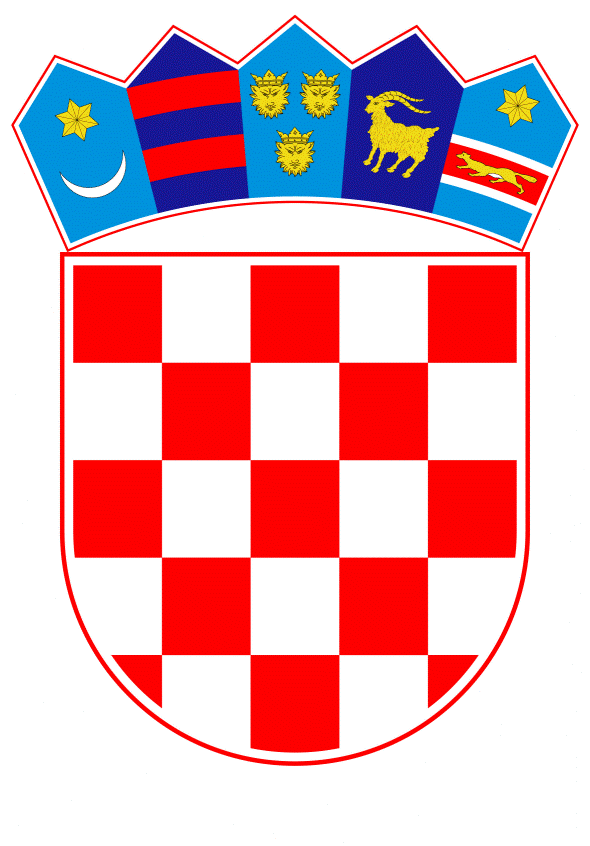 REPUBLIKA HRVATSKAMEĐIMURSKA ŽUPANIJAOSNOVNA ŠKOLA GORNJI MIHALJEVECGornji Mihaljevec 15, 40306 MacinecKLASA: 007-04/23-01/1URBROJ: 2109-29/23-01/1Gornji Mihaljevec, 29. rujna 2023.POZIVkojim se pozivate na 17. sjednicu Školskog odbora Osnovne škole Gornji Mihaljevec, koja će se održati u utorak 3. listopada 2023.god. u 12:00 sati u prostorijama Škole.DNEVNI RED Usvajanje zapisnika s 16. sjednice Školskog odbora OŠ Gornji Mihaljevec (zapisnik u privitku)Donošenje Školskog kurikuluma za 2023./2024. šk. godinu na prijedlog ravnateljice, Učiteljskog vijeća i Vijeća učitelja (prijedlog Školskog kurikuluma u privitku)Donošenje Godišnjeg plana i programa rada škole (GPP-a) za 2023./2024. šk. godinu na prijedlog ravnateljice, Učiteljskog vijeća i Vijeća učitelja (prijedlog GPP-a u privitku)Ostala pitanjaPREDSJEDNICA ŠO:    					  Silvija Soldat, mag. prim. educ.